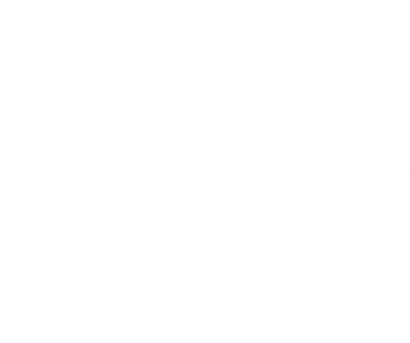 Applicants need the following:
Shortlisted candidates will be observed teaching a 60 minute lesson, will be required to complete a written task and may then be invited for interview on the same day/at a later date.In addition to assessing a candidate’s ability to perform the duties of the post, the interview will also explore issues relating to safeguarding and promoting the welfare of children including:Motivation to work with children and young peopleAbility to form and maintain appropriate relationships and personal boundaries with children and young peopleEmotional resilience in working with children with challenging behavioursAttitudes to use of authority and maintaining discipline
Candidates who are shortlisted will be asked about any relevant issues arising from his or her references.Education/QualificationsHave Qualified Teacher Status. ExperienceHave taught children successfully meeting their many & varied needs.Have evidence of being an outstanding teacher. Have evidence of raising standards and accelerating pupil progress. Knowledge/UnderstandingUnderstand the purpose, structure and balance of the National Curriculum and its requirements.Have thorough subject knowledge and keep abreast of national and local developments. Display commitment to the safeguarding and protection of children and fulfil relevant duties for child protection.  Be committed to equal opportunities, respects and values different experiences and backgrounds.Skills/AbilitiesBe an outstanding teacher.Assess, record and report on the achievements of pupils in accordance with the school policies and procedures.Be innovative.Personal QualitiesDevelop positive relationships with all members of the school community.Be a good communicator. Have an exemplary record of attendance and punctuality.Have high expectations of pupils, adults and self.Be committed to personal and professional development, is reflective and learns from past experiences. Be motivated.Be proactive.